Ementa: Informações acerca da Ind. Nº 1.306/2023 – Revitalização e corte de mato do ponto de ônibus localizado na Estrada Governador Mário Covas.Senhor Presidente,Senhores Vereadores,JustificativaTendo em vista que em março do presente exercício indiquei ao departamento responsável a necessidade de proceder com a revitalização e corte de mato do ponto de ônibus localizado na Estrada Governador Mário Covas, próximo à EMEB D. Carolina de Oliveira Sigrist, bairro Capivari;E ainda, considerando que passado esse tempo, o local segue sem alterações, o que tem gerado manifestações de descontentamento por parte da comunidade, suscitando dúvidas e agravando as preocupações com a segurança, sobretudo pela proximidade com a EMEB D. Carolina de Oliveira Sigrist;A Vereadora Mônica Morandi, visando cumprir sua função fiscalizadora, vem pelo presente, respeitosamente e nos termos regimentais desta casa, após a aprovação em plenário, requerer que seja encaminhado o seguinte pedido de informações:Quais medidas foram implementadas para atender à indicação supracitada?Está no cronograma do departamento responsável a devida intervenção?Na afirmativa, qual a previsão?Na negativa, por qual motivo?Valinhos, 07 de novembro de 2023.AUTORIA: Mônica MorandiFoto anexa.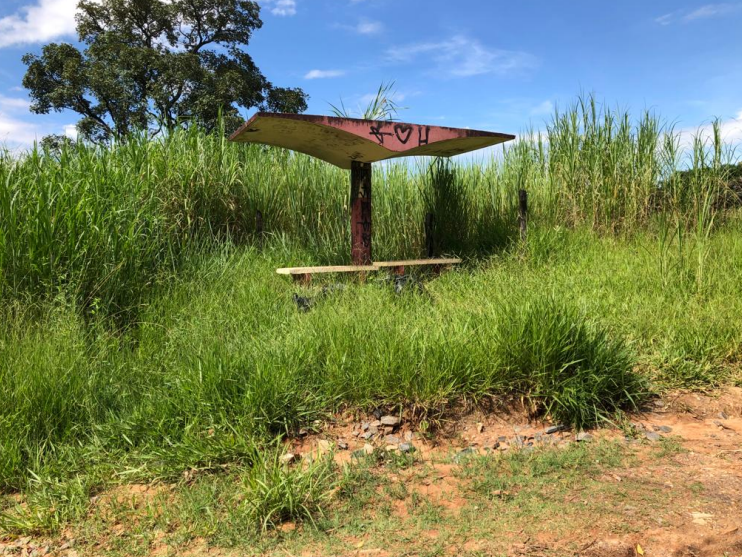 